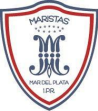 MATERIALES ESCOLARES PARA SEXTO AÑO EP - 2024 ● Cartuchera completa: Lapicera azul, lápiz negro, sacapuntas, goma, voligoma, regla, resaltadores, microfibra negra TODO CON NOMBRE. ● Útiles de geometría: transportador con doble amplitud, interna y externa, escuadra y compás (cuando el docente lo indique). Todo con nombre. ● Un cuaderno borrador para las diferentes áreas. ● Hojas rayadas, cuadriculadas, canson de colores (para carátulas de Unidad) N° 3  ● Carpetas Nº3 para Prácticas del Lenguaje, Matemática, Cs. Sociales, Cs. Naturales, Artística, Inglés y Catequesis (ERE)● Un block tipo “El nene” N° 3 de colorUn block tipo “El nene” N° 3 blanco● 50 Hojas A4 Blancas dentro de un folio ● Cinta scotch ancha 36 mm (Nenas) ● Cinta de papel ancha 36 mm (Nenes) 4 Folios A41 Fibrón negro o de color1 VoligomaTEXTOS: : De la lista publicada en la página de la escuela deberás elegir un título y leerlo durante el verano. Será la primera secuencia de Pdl a trabajar. Expedición Matemática 6. Editorial Santillana: Insignia Ciencias Sociales 6. Editorial EDELVIVES. Si se adquieren en la librería del colegio, por ser una editorial marista tienen descuento. EDELVIVES. Si se adquieren en la librería del colegio, por ser una editorial marista tienen descuento.Enseñanza Religiosa Escolar: ¡Con Jesús a la aventura! 6. Editorial Gram Editora.INGLÉS:  Hojas rayadas, un repuesto de hojas de colores y otro de hojas blancas●   Un diccionario de bolsillo o similar bilingüe.●   BOOKLETS : cuadernillos de actividades que se usarán a lo largo del año. El primero, Alice in Wonderland, se comenzará a utilizar al inicio de las clases por lo tanto deberán adquirirlo en la fotocopiadora del colegio ANTES del comienzo de las mismas.Se pedirá para todo el ciclo lectivo 2024 un pack de tres libros online para trabajar durante el año. Los mismos están disponibles en el siguiente link: https://mpago.la/2aq2TCX .Se enviará un instructivo para que puedan adquirirlo.Los libros se podrán adquirir en la librería del colegio ANTES de comenzar las clases, ya que se comenzarán a usar el primer día. Instituto Peralta Ramos | Hermanos Maristas | Escuela Reconocida Sede Central - Maipú 3351 -Tel: (+54-223) 475-2815 / 2764 | Sede Villa Marista - Marcos Sastre 2787-Tel: (+54-223) 479-4877 www.iprmardelplata.edu.ar | CP 7600 | Mar del Plata | Buenos Aires | Argenti